            --- Notice ---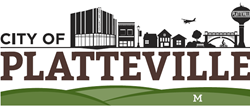                    April 4, 2024                     			   Spring ElectionThe Platteville City Clerk’s Office will be assisting absentee voters atPlatteville Nursing HomesMonday, March 11, 20248:30 am to 1:00 pmTuesday, March 12. 2024 (if needed)8:30 am to 1:00 pm**If an absentee voter cannot be assisted during these two sessions, the absentee ballot will be mailed to the voter.**